МИНИСТЕРСТВО КУЛЬТУРЫ СВЕРДЛОВСКОЙ ОБЛАСТИ*ГОСУДАРСТВЕННОЕ БЮДЖЕТНОЕ УЧРЕЖДЕНИЕ КУЛЬТУРЫ СВЕРДЛОВСКОЙ ОБЛАСТИ«СВЕРДЛОВСКАЯ ОБЛАСТНАЯ БИБЛИОТЕКА ДЛЯ ДЕТЕЙ И МОЛОДЕЖИ ИМ. В. П. КРАПИВИНА»*РЕГИОНАЛЬНОЕ ОБЩЕСТВЕННОЕ ОБЪЕДИНЕНИЕ«АССОЦИАЦИЯ МОЛОДЫХ БИБЛИОТЕКАРЕЙ СВЕРДЛОВСКОЙ ОБЛАСТИ»*СОВЕТ ДИРЕКТОРОВ МУНИЦИПАЛЬНЫХ БИБЛИОТЕК СВЕРДЛОВСКОЙ ОБЛАСТИ*БЕРЕЗОВСКОЕ МУНИЦИПАЛЬНОЕ БЮДЖЕТНОЕ УЧРЕЖДЕНИЕ КУЛЬТУРЫ «ЦЕНТРАЛИЗОВАННАЯ БИБЛИОТЕЧНАЯ СИСТЕМА»*МУНИЦИПАЛЬНОЕ БЮДЖЕТНОЕ УЧРЕЖДЕНИЕ КУЛЬТУРЫ «ВЕРХНЕПЫШМИНСКАЯ ЦЕНТРАЛИЗОВАННАЯ БИБЛИОТЕЧНАЯ СИСТЕМА»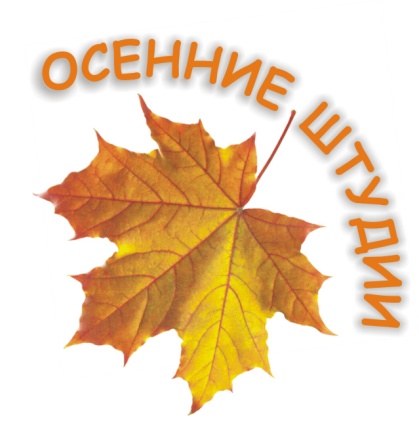 Уважаемые коллеги!	Ассоциация молодых библиотекарей Свердловской области, Свердловская областная библиотека для детей и молодежи им. В.П. Крапивина (СОБДиМ) и Центральная городская библиотека им. В. В. Волоскова (г. Верхняя Пышма) приглашают молодых специалистов библиотек в возрасте до 35 лет (включительно) принять участие в VIII семинаре-тренинге «Осенние штудии». Семинар пройдет 18-19 октября 2018 г. в загородном клубе «Солнечный берег» (Городской округ Верхняя Пышма).Цель семинара: помощь адаптации молодежи в профессии, выработка навыков коммуникации.	Участники семинара-тренинга смогут:– расширить круг профессионального общения;– заявить о себе как о молодом специалисте N территории;– объединиться для решения совместных задач и вопросов;– поделиться опытом работы.	В программе (Приложение № 1):– беседа, посвященная Году добровольца (волонтера) 2018;– коммуникативные и профессиональные тренинги, деловые игры;– тайм-менеджмент (управление временем, организация времени);– видеоэкскурсия «Все что нужно знать о библиотеке за 5 минут».	Гости Осенних штудий:	– Владислав Овчинников, исполнительный директор Ресурсного центра добровольчества Свердловской области «Сила Урала»;	– Матвеева Ирина Юрьевна, кандидат педагогических наук, доцент Челябинского государственного института культуры.Все участники по окончанию семинара-тренинга получат государственное удостоверение установленного образца, в объеме 16 учебных часов.Оплата командировочных расходов за счет направляющей стороны. Ориентировочная стоимость проживания, питания и накладных расходов 2100 рублей за все время семинара.Сбор участников до 10.30 в Центральной библиотеке г. Верхняя Пышма, ул. Уральских рабочих, 33 (проезд из Екатеринбурга от ст. метро «Машиностроителей» автобусом №108, остановка «Юбилейная»). Регистрация участников с 10.00.Онлайн-регистрация участников открыта на сайте СОБДиМ в разделе «Профессионалам» (ссылка). Организаторы оставляют за собой право закрыть регистрацию в любой момент по мере наполнения группы. КОЛИЧЕСТВО УЧАСТНИКОВ СЛЁТА ОГРАНИЧЕНО!Список зарегистрированных участников будет опубликован на сайте СОБДиМ в разделе «Профессионалам» и группе VK https://vk.com/club37720927.!!! Просим внимательно ознакомиться с дополнительной информацией (Приложение № 2).Приложение №1к информационному письму VIII Семинара-тренинга «Осенние штудии»Проект программыVIII семинар-тренинг «Осенние штудии»18-19 октября 2018 г.1 день10.00-10.30 – ЦГБ г. Верхняя Пышма, регистрация10.30-12.30 – «Поколение доброй воли» – Владислав Овчинников, исполнительный директор Ресурсного центра добровольчества Свердловской области «Сила Урала»12.30-13.30 – Переезд на базу13.30-14.00 – Размещение, обед14.00-15.30 – «Тайм-менеджмент» – Светлана Михайловна Гришина, кандидат педагогических наук, директор МБУК «Централизованная библиотечная система», г. Березовский, председатель Совета директоров муниципальных библиотек Свердловской области15.30-17.00 – «Один за всех и все за одного» – тренинг по командообразованию17.00 -18.00 – Видеоэкскурсия «Все, что нужно знать о библиотеке за 5 минут»18.00-18.30 – Ужин18.30-20.00 – Молодые молодым, или Как мы провели лето 20.00-21.00 – Тренинг корпоративной солидарности2 день8.30-9.00 – Библиозарядка9.00-9.30 – Завтрак9.30-12.00  – «Профессиональное сознание библиотекаря: что помогает и мешает двигаться к звездам!» – Ирина Юрьевна Матвеева, кандидат педагогических наук, доцент Челябинского государственного института культуры.12.00-13.00  – Подведение итогов. ОтъездПриложение №2к информационному письму VIII Семинара-тренинга «Осенние штудии»Дополнительная информацияВыполнение домашнего задания обязательно. Допускается одно домашнее задание от одной территории (Приложение № 3).Загородный клуб «Солнечный берег» находится за пределами крупных населенных пунктов. Общественного транспорта нет. На базе отдыха будут только участники семинара.Размещение участников семинара по 2-3 человека в комнате. Удобства и душ на этаже. Будут кулеры.Питание (вкусное!) будет организовано в отдельном помещении (2 мин. ходьбы). В стоимость входит обед, ужин 18 октября, завтрак 19 октября.Участники семинара должны принять участие в 2-х днях семинара. Приезд на один день не допускается.Одежда должна быть комфортной, иметь при себе спортивную одежду, удобную обувь, лучше без каблуков. Никаких торжественных мероприятий, требующих «парадной» одежды не планируется.Приветствуется хорошее настроение, готовность вместе преодолевать трудности, общаться с коллегами. Не приветствуется кислое выражение лица, жалобы на трудности.Организаторы оставляют за собой право ограничить число участников оптимальным для формы семинар-тренинга и возможностей базы.В случае необходимости вызова с печатью, официальных документов за проживание сообщите при подаче заявки. Заявка обязательна. Участники, приехавшие без предварительной регистрации, ограничиваются экскурсией по библиотекам г. Верхней Пышмы.По всем возникающим вопросам обращаться к Александре Шаршовой – председатель Регионального общественного объединения «Ассоциация молодых библиотекарей Свердловской области», главный библиотекарь научно-методического отдела ГБУК СО «СОБДиМ им. В.П. Крапивина»сот. тел.: 8 912 286 7673e-mail: alexandrametod@gmail.comПриложение №3к информационному письму VIII Семинара-тренинга «Осенние штудии»ДОМАШНЕЕ ЗАДАНИЕВидеоэкскурсия «Все, что нужно знать о библиотеке за 5 минут»Участники семинара должны подготовить домашнее задание: видеоэкскурсия по своей библиотеке Требования к видеоролику:Продолжительность видеоролика – не более 5 минут;Содержание видео должно соответствовать предложенной тематике;В видео не могут использоваться фотографии (слайд-шоу), только «живое» видео;Видеоролик должен соответствовать жанру (вспоминаем, чему учились на прошлых Штудиях)Оригинальность и неординарность подхода к раскрытию темы;Видеоролик – это носитель информации, которую Вы хотите донести до зрителя. При создании помните, что Вы готовите информацию для визуального восприятия.!!! Выполнение домашнего задания обязательно. Допускается одно домашнее задание от одной территории.